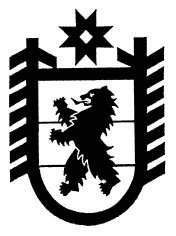 Республика КарелияСовет Эссойльского сельского поселенияVI сессия III созыва РЕШЕНИЕ № 5от 13 февраля 2014 годап.ЭссойлаОб утверждении перечня услуг, которые являются необходимыми и обязательнымидля предоставления АдминистрациейЭссойльского сельского поселениямуниципальных услуг	В соответствии со ст.9 Федерального закона «Об организации предоставления государственных и муниципальных услуг» Совет Эссойльского сельского поселения III созываРЕШИЛ:	1. Утвердить прилагаемый перечень услуг, которые являются необходимыми и обязательными для предоставления Администрацией Эссойльского сельского поселения муниципальных услуг.	2. Обнародовать настоящее решение.Председатель Совета Эссойльского сельского поселения                                                         М.И.ПолеваяГлава Эссойльского сельского поселения                                                                              А.И.ОрехановРазослать: дело-1, для обнародования -3.Утвержден решением VI сессииСовета Эссойльского сельского поселения III созыва от 13 февраля 2014 года № 5Перечень услуг, которые являются необходимыми и обязательнымидля предоставления Администрацией Эссойльского сельского поселениямуниципальных услуг1. Выдача справки о заработной плате.2. Выдача справки об общей площади жилого помещения.3. Выдача заключения о наличии тяжелых форм хронических заболеваний.4. Выдача заключения о непригодности жилого помещения для проживания.5. Выдача справки о заведенном наследственном деле.6. Выдача архивной справки на основании похозяйственной книги;7. Выдача справки о технико-экономических показателях объекта недвижимого имущества.8. Проведение таксации земельного участка.9. Разработка акта выбора земельного участка.10. Разработка схемы расположения земельного участка.11. Оформление межевого дела.12. Выдача справки с места учебы.13. Выдача характеристики с места учебы или работы.14. Оформление анкеты с места учебы.